Fecha: Señores UNIVERSIDAD DE NARIÑO Pasto (N) Asunto.: 	 CARTA DE PRESENTACIÓN DE LA PROPUESTA Convocatoria Pública No. ____________ de 2018 El suscrito, _____________________________, en calidad de persona natural y de acuerdo con los requisitos establecidos en convocatoria de la referencia, me permito presentar formalmente esta oferta; y manifiesto que: Tengo el poder y/o representación legal para firmar y presentar la propuesta.  Esta propuesta y el contrato que se llegare a celebrar en caso de ser seleccionado, me compromete totalmente. [ó] compromete a la firma que legalmente represento.  He estudiado cuidadosamente los documentos de la convocatoria y renuncio a cualquier reclamación por ignorancia o errónea interpretación de los términos de referencia.  He revisado detenidamente la propuesta adjunta y no contiene ningún error u omisión, y en caso que luego de adjudicado el contrato o dentro de la evaluación se determine algún error, me comprometo a asumirlo y a no generar reclamación alguna al respecto.  Que como persona natural o jurídica no estoy incurso en causales de inhabilidad e incompatibilidad consagradas en las leyes Colombianas, que impiden la participación en el proceso contractual y en la celebración del respectivo contrato y en caso de sobrevenir alguna de ellas, se procederá a la cesión del contrato previa autorización escrita de LA UNIVERSIDAD o se dará por terminado el mismo. La anterior manifestación se entiende hecha bajo la gravedad de juramento (Art. 25 de Ley 962 de 2005).  Que conozco que el presente proceso de selección y reconozco que la contratación se rige por el Derecho Privado y el Estatuto de Contratación de la Universidad.  Declaro que la información contenida en esta oferta es veraz y que aportaré las pruebas que la Universidad de Nariño considere necesarias para verificar su exactitud. He leído el compromiso anticorrupción contenido en los términos y me acojo completamente a él. Adjunto los documentos exigidos en los términos de referencia en ___________folios. Cordialmente, _____________________________________ FIRMA  Nombre ___________________________________ NIT ó C.C. No._________________ de __________ Dirección__________________________________ Teléfonos._________________________________ Fax.______________________________________ Ciudad ____________________________________ Correo electrónico __________________________ 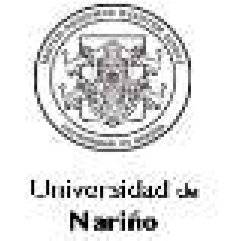 OFICINA DE COMPRAS Y CONTRATACIÓN CARTA DE PRESENTACIÓN DE LA OFERTA (ANEXO 1) Código: CYC-GEF-FR- 13 OFICINA DE COMPRAS Y CONTRATACIÓN CARTA DE PRESENTACIÓN DE LA OFERTA (ANEXO 1) Página: 1 de 1 OFICINA DE COMPRAS Y CONTRATACIÓN CARTA DE PRESENTACIÓN DE LA OFERTA (ANEXO 1) Versión: 2 OFICINA DE COMPRAS Y CONTRATACIÓN CARTA DE PRESENTACIÓN DE LA OFERTA (ANEXO 1) Vigente a partir de: 2016-01-18 